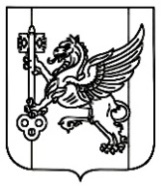 РЕСПУБЛИКА КРЫМПРИКАЗ01.09.2022                                                 с.Зеленая Нива                                                  №221О создании школьного театраВ соответствии с перечнем поручений Президента Российской Федерации от 25  августа 2021 года приказ -1808 ГС п.2 г-2 « По проведению на регулярной основе Всероссийских театральных, спортивных и технологических конкурсов для обучающихся по основным общеобразовательным программам», во исполнение пункта 10 Перечня поручений Минпросвещения РФ по итогам Всероссийского совещания с руководителями органов исполнительной власти субъектов РФ, осуществляющих государственное управление в сфере образования, по созданию театральных кружков в каждом общеобразовательном учреждении и в целях полноценного эстетического развития и воспитания обучающихся средствами театрального искусстваПРИКАЗЫВАЮ:Организовать деятельность школьного театра в системе дополнительного образования детей, воспитательной работы МБОУ ЗеленонивскийУВК.Назначить ответственным за реализацию проекта заместителя директора по воспитательной работе Яльчи Э.А.Зам. директора по воспитательной работе Яльчи Э.А.:3.1 Зарегистрировать школьный театр во Всероссийском перечне (реестре) школьных театров.3.2 Разработать План мероприятий («дорожная карта») по созданию и развитиюшкольного театра в МБОУ ЗеленонивскийУВК на 2023-2024 годы 3.3 Разработать положение о школьном театре.3.4 Разработать программу дополнительного образования «Дети.Творчество.Театр».4. Назначить руководителем школьного театра «Дети. Творчество. Театр» Тельную Ольгу Николаевну, педагога-организатора.Администратору школьного сайта Креновой А.А. создать «Дети. Творчество. Театр»  на сайте школы и разместить информацию. Контроль за исполнением настоящего приказа оставляю за собой.Директор                                                      Я.В.Литовченко                                                                  С приказом ознакомлены:_______________Э.А.Яльчи_______________О.Н.Тельная_______________А.А.КреноваМУНИЦИПАЛЬНОЕ БЮДЖЕТНОЕ ОБЩЕОБРАЗОВАТЕЛЬНОЕ УЧРЕЖДЕНИЕ«ЗЕЛЕНОНИВСКИЙ УЧЕБНО-ВОСПИТАТЕЛЬНЫЙ КОМПЛЕКС» МУНИЦИПАЛЬНОГО ОБРАЗОВАНИЯ КРАСНОПЕРЕКОПСКИЙ РАЙОН РЕСПУБЛИКИ КРЫММУНИЦИПАЛЬНОЕ БЮДЖЕТНОЕ ОБЩЕОБРАЗОВАТЕЛЬНОЕ УЧРЕЖДЕНИЕ«ЗЕЛЕНОНИВСКИЙ УЧЕБНО-ВОСПИТАТЕЛЬНЫЙ КОМПЛЕКС» МУНИЦИПАЛЬНОГО ОБРАЗОВАНИЯ КРАСНОПЕРЕКОПСКИЙ РАЙОН РЕСПУБЛИКИ КРЫММУНІЦИПАЛЬНИЙБЮДЖЕТНИЙ ЗАГАЛЬНООСВІТНІЙ ЗАКЛАД «ЗЕЛЕНОНИВСЬКИЙ НАВЧАЛЬНО-ВИХОВНИЙ КОМПЛЕКС» МУНІЦИПАЛЬНОГО УТВОРЕННЯКРАСНОПЕРЕКОПСЬКИЙ РАЙОНРЕСПУБЛІКИ    КРИМБЕЛЕДИЕ ИЛЕ  ИЛЬГИЛИ БЮДЖЕТ УМУМТАСИЛЬ МУЭССИСЕ«ЗЕЛЕНОНИВСКИЙ ОКЪУВ-ТЕРБИЕВИЙ КОМПЛЕКСИ» БЕЛЕДИЕ ИЛЕ ИЛЬГИЛИ ТАСИЛИ КРАСНОПЕРЕКОПСКРАЙОНЫ КЪЫРЫМДЖУМХУРИЕТИ